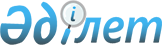 Атырау облысының Кенбай кен орнында "Бидерманн Интернэшнл" (АҚШ) компаниясымен өнiм бөлiсу шартымен (Продакшн Шеринг) мұнай барлау, игеру және өндiру жөнiндегi келiсiмдi бұзу туралы
					
			Күшін жойған
			
			
		
					Қазақстан Республикасы Министрлер Кабинетiнiң 1994 жылғы 5 шiлдедегі N 756 Қаулысы. Күші жойылды - Қазақстан Республикасы Үкіметінің 2008 жылғы 4 мамырдағы N 406 Қаулысымен



      


Күші жойылды - Қазақстан Республикасы Үкіметінің 2008.05.04 


 N 406 


 Қаулысымен.



      Қазақстан Республикасының Министрлер Кабинетi Қаулы етедi: 



      1. Қазақстан Республикасының Мұнай және газ өнеркәсiбi министрлiгi мен Атырау облысы әкiмiнiң Қазақстан Республикасының мүдделi министрлiктерiмен және ведомстволарымен келiсiлген Атырау облысының Кенбай кен орнында " Бидерманн Интернэшнл" (АҚШ) компаниясымен өнiм бөлiсу шартымен (Продакшн Шеринг) мұнай барлау, игеру және өндiру жөнiндегi Келiсiмдi бұзу туралы ұсынысы мақұлдансын. 



      2. Атырау облысының әкiмiне, "Мұнайгаз" Мемлекеттiк холдинг компаниясына және "Ембiмұнай" өндiрiстiк бiрлестiгiне Қазақстан Республикасының Әдiлет министрлiгiмен, Мұнай және газ өнеркәсiбi министрлiгiмен және Экономика министрлiгi жанындағы Ұлттық агенттiкпен бiрлесе отырып, Келiсiмдi бұзу жөнiндегi iс-шараларды жүзеге асыру және Келiсiмдi бұзу барысында республика мүдделерiнiң сақталуын қамтамасыз ету тапсырылсын. 



      3. "Атырау облысының Кенбай кен орнында "Бидерманн Интернэшнл (АҚШ) компаниясымен өнiм бөлiсу шартымен (Продакшн Шеринг) мұнай барлау, игеру және өндiру жөнiнде Келiсiм жасау туралы" Қазақстан Республикасы Министрлер Кабинетiнiң 1993 жылғы 9 шiлдедегi N 581 қаулысының күшi жойылған деп танылсын.

      

Қазақстан Республикасының




      Премьер-министрi


					© 2012. Қазақстан Республикасы Әділет министрлігінің «Қазақстан Республикасының Заңнама және құқықтық ақпарат институты» ШЖҚ РМК
				